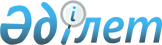 О внесении изменений в приказ Министра сельского хозяйства Республики Казахстан от 30 июня 2015 года № 6-3/597 "Об утверждении Правил субсидирования стоимости услуг по подаче воды сельскохозяйственным товаропроизводителям"Приказ и.о. Министра сельского хозяйства Республики Казахстан от 28 февраля 2023 года № 78. Зарегистрирован в Министерстве юстиции Республики Казахстан 6 марта 2023 года № 32018
      Примечание ИЗПИ!      Порядок введения см. п. 4.
      ПРИКАЗЫВАЮ:
      1. Внести в приказ Министра сельского хозяйства Республики Казахстан от 30 июня 2015 года № 6-3/597 "Об утверждении Правил субсидирования стоимости услуг по подаче воды сельскохозяйственным товаропроизводителям" (зарегистрирован в Реестре государственной регистрации нормативных правовых актов № 12714) следующие изменения: 
      в Правилах субсидирования стоимости услуг по подаче воды сельскохозяйственным товаропроизводителям, утвержденных указанным приказом:
      пункт 1 изложить в следующей редакции:
      "1. Настоящие Правила субсидирования стоимости услуг по подаче воды сельскохозяйственным товаропроизводителям (далее – Правила) разработаны в соответствии с подпунктом 41) пункта 1 статьи 6 Закона Республики Казахстан "О государственном регулировании развития агропромышленного комплекса и сельских территорий", а также в соответствии с подпунктом 1) статьи 10 Закона Республики Казахстан "О государственных услугах" (далее – Закон о государственных услугах) и определяют порядок субсидирования стоимости услуг по подаче воды сельскохозяйственным товаропроизводителям (далее – СХТП (услугополучатели)).";
      пункты 4 и 5 изложить в следующей редакции:
      "4. Объемы поставленной воды СХТП (услугополучателям) определяются в точке выдела по показаниям приборов учета либо измерительных приборов и установок, внесенных в реестр государственной системы обеспечения единства измерений.
      5. Размер выделяемых субсидии на 1 (один) кубический метр (далее – ) поставленной воды устанавливается дифференцированно, в процентном отношении от тарифов, утвержденных в соответствии с Законом Республики Казахстан "О естественных монополиях" (далее – Закон о естественных монополиях), для СХТП (услугополучателей) соответствующим территориальным департаментом Комитета по регулированию естественных монополий Министерства национальной экономики Республики Казахстан согласно размерам субсидий на 1 (один) приобретенной поливной воды, указанным в пункте 10 настоящих Правил.
      Для получения субсидий СХТП (услугополучатели) оплачивают вододателю разницу между действующим тарифом и субсидируемой частью тарифа, а остальную разницу СХТП (услугополучатели) оплачивают вододателю после получения субсидий. При этом все условия оплаты субсидий прописываются в договоре между вододателем и СХТП (услугополучателями).";
      пункт 11 изложить в следующей редакции:
      "11. Объем субсидируемой поливной воды не должен превышать лимита водопользования в разрезе бассейнов и областей (городов республиканского значения, столицы) в соответствии со статьей 82 Водного кодекса Республики Казахстан.";
      приложение 1 к указанным Правилам изложить в новой редакции согласно приложению к настоящему приказу.
      2. Департаменту земледелия Министерства сельского хозяйства Республики Казахстан в установленном законодательством порядке обеспечить:
      1) государственную регистрацию настоящего приказа в Министерстве юстиции Республики Казахстан;
      2) размещение настоящего приказа на интернет-ресурсе Министерства сельского хозяйства Республики Казахстан после его официального опубликования;
      3) направление настоящего приказа в некоммерческое акционерное общество "Государственная корпорация "Правительство для граждан" и в местные исполнительные органы областей, городов республиканского значения и столицы после его официального опубликования.
      3. Контроль за исполнением настоящего приказа возложить на курирующего первого вице-министра сельского хозяйства Республики Казахстан.
      4. Настоящий приказ вводится в действие по истечении десяти календарных дней после дня его первого официального опубликования, за исключением абзаца шестого пункта 1 настоящего приказа, который вводится в действие с 1 января 2024 года.
      "СОГЛАСОВАН"Агентство по защитеи развитию конкуренцииРеспублики Казахстан
      "СОГЛАСОВАН"Министерство финансовРеспублики Казахстан
      "СОГЛАСОВАН"Министерство национальной экономикиРеспублики Казахстан
      "СОГЛАСОВАН"Министерство цифрового развития, инновацийи аэрокосмической промышленностиРеспублики Казахстан Заявка на получение субсидий на услуги по подаче воды за _________ месяц 20__ года
      1. Сельскохозяйственный товаропроизводитель __________________________________________________________________________________________________;(наименование, фамилия, имя, отчество (при его наличии), контактный телефон)2. Сведения о заявителе:1) адрес заявителя ______________________________________________________;(индекс, город, район, область, улица, дом, телефон)2) реквизиты заявителя__________________________________________________;(для физических лиц – индивидуальный идентификационный номер,для юридических лиц – бизнес-идентификационный номер (далее – БИН),фамилия, имя, отчество (при его наличии) и индивидуальный идентификационныйномер первого руководителя)3) уведомление о начале деятельности в качестве индивидуального предпринимателя– для физического лица __________________________________________________;4) категория субъекта предпринимательства_________________________________.5) код по общему классификатору видов экономической деятельности (ОКЭД)_______________________________________________________________________.3. Идентификационный и (или) правоустанавливающий документ на земельный участок,принадлежащий заявителю на правах землепользования или частной собственности_______________________________________________________ кадастровый номер.4. Сведения об источнике орошения:1) наименование источника _______________________________________________;(река, родник, оросительная система, распределитель, водовыдел)2) тариф вододателя (в тенге) __________________ ___________________________;3) номер и дата договора с вододателем о представлении услуг по подаче воды________________________________________________________________________;4) наименование прибора учета либо измерительного прибора и установки, внесенногов реестр государственной системы обеспечения единства измерений________________________________________________________________________.5. Объем водопотребления поливной воды по видам возделываемыхсельскохозяйственных культур:1) засеваемая(-ые) культура(-ы):________________________________________________________________________,________________________________________________________________________,________________________________________________________________________.2) площадь посева, гектар ______________, в том числе по культурам: ________________________________________________________________________,________________________________________________________________________,________________________________________________________________________.3) объем водопотребления, тысяч кубических метров (далее – м3) _______________,в том числе по культурам:________________________________________________________________________,________________________________________________________________________,________________________________________________________________________.4) способ полива _________________________________________________________;5) для многолетних кормовых культур, возделываемых с применением системы лиманногоорошения с механизированным водоподъемом в Атырауской, Актюбинскойи Западно-Казахстанской областях, тысяч м3 _________________________________.6. Информация о наличии текущего счета:1) реквизиты банковского счета в банке второго уровня для получения субсидий________________________________________________________________________;2) банковский идентификационный код _____________________________________;3) корреспондирующий счет _______________________________________________;4) БИН _________________________________________________________________;5) код бенефициара ______________________________________________________.7. Первичные платежные документы на полученную поливную воду_____________.(номер платежного документа)Подтверждаю достоверность представленной информации, осведомлен об ответственностиза предоставление недостоверных сведений в соответствии с законодательствомРеспублики Казахстан и даю согласие на использование сведений, составляющих охраняемуюзаконом тайну, на сбор, обработку персональных данных.Подписано и отправлено заявителем в _______ часов "__" _____20__года:Данные из электронной цифровой подписи (далее – ЭЦП)Дата и время подписания ЭЦПУведомление о принятии заявки:Заявка принята в______ часов "__" _____20__года:Данные из ЭЦП Дата и время подписания ЭЦП
					© 2012. РГП на ПХВ «Институт законодательства и правовой информации Республики Казахстан» Министерства юстиции Республики Казахстан
				
      Исполняющий обязанностиМинистра сельского хозяйстваРеспублики Казахстан

Ә. Тамабек
Приложение к приказу
исполняющий обязанности
Министра сельского хозяйства
Республики Казахстан
от 28 февраля 2023 года № 78Приложение 1
к Правилам субсидирования
стоимости услуг по подаче воды
сельскохозяйственным
товаропроизводителямФормаВ __________________________
(местный исполнительный орган
области, городов Астаны,
Алматы и Шымкента)от _________________________
(наименование юридического
лица или фамилия, имя,
отчество (при его наличии)
физического лица)